		   проект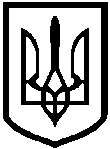 ЛИСИЧАНСЬКА МІСЬКА РАДАСЬОМОГО СКЛИКАННЯ_________________ сесіяР І Ш Е Н Н Я______ __________2020                 м. Лисичанськ   		    №_________Про розробку детальногоплану окремої земельної ділянкив районі вул. ім. Д.І. Менделєєва, 54м. Лисичанська для зміни її цільовогопризначенняВідповідно до ст. 2, 10, 16, 19 Закону України «Про регулювання містобудівної діяльності», Наказу Міністерства регіонального розвитку, будівництва та житлово-комунального господарства від 16.11.2011 № 290 «Про затвердження Порядку розроблення містобудівної документації», Постанови Кабінету Міністрів України   від 25.05.2011 № 555 «Про затвердження Порядку проведення громадських слухань щодо врахування громадських інтересів під час розроблення проектів містобудівної документації на місцевому рівні», враховуючи рішення архітектурно-будівельної ради міст Лисичанська, Новодружеська та Привілля, з метою розвитку інфраструктури міста, керуючись  ст. 25 та ст. 26 Закону України «Про місцеве самоврядування в Україні», міська радав и р і ш и л а:1. Розробити детальний план окремої земельної ділянки в районі вул. ім. Д.І.Менделєєва, 54  м. Лисичанська для зміни її цільового призначення відповідно до державних будівельних та інших норм, стандартів і правил, генерального плану м. Лисичанська та положень затвердженої містобудівної документації.2. Замовником з розробки детального плану визначити міську раду, джерелом фінансування визначити власника земельної ділянки, розташованої за адресою вул. ім. Д.І.Менделєєва, 54 м. Лисичанська.3. Організацію і контроль за розробкою містобудівної документації покласти на управління будівництва та архітектури. 4. Управлінню будівництва та архітектури забезпечити проведення громадських слухань згідно постанови Кабінету Міністрів України від 25.05.2011 № 555 «Про затвердження Порядку проведення громадських слухань щодо врахування громадських інтересів під час розроблення проектів містобудівної документації на місцевому рівні».  5. Дане рішення підлягає оприлюдненню та набирає чинності з моменту оприлюднення.6. Контроль за виконанням даного рішення покласти на заступника міського голови Андрія ЯКИМЧУКА та постійну депутатську комісію з питань розвитку міста в галузі житлово – комунального господарства, власності та земельних відносин.Міський голова                                                                            Сергій  ШИЛІН   